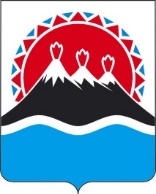 МИНИСТЕРСТВО РЫБНОГО ХОЗЯЙСТВАКАМЧАТСКОГО КРАЯПРИКАЗВ соответствии с Указом Президента Российской Федерации от 25.01.2024 № 71 «О внесении изменений в некоторые акты Президента Российской Федерации», в связи с принятием Закона Камчатского края от 20.03.2024 № 343 «О внесении изменений в отдельные законодательные акты Камчатского края», учитывая протест Камчатской межрайонной природоохранной прокуратуры от 10.04.2024 № 7-2-2024ПРИКАЗЫВАЮ:Внести в приложение № 2 к приказу Министерства рыбного хозяйства Камчатского края от 28.02.2011 № 13-п «О комиссии по соблюдению требований к служебному поведению государственных гражданских служащих Камчатского края и урегулированию конфликта интересов в Министерстве рыбного хозяйства Камчатского края» следующие изменения:1) в части 1 слова «Заместителем Председателя Правительства Камчатского края -» исключить;2) пункт 1 части 3 изложить в следующей редакции:«в обеспечении соблюдения гражданскими служащими ограничений и запретов, требований о предотвращении или об урегулировании конфликта интересов, исполнения обязанностей, установленных Федеральным законом от 27.07.2004 № 79-ФЗ «О государственной гражданской службе Российской Федерации», Федеральным законом от 25.12.2008 № 273-ФЗ «О противодействии коррупции», другими федеральными законами в целях противодействия коррупции (далее – требования к служебному поведению и (или) требования об урегулировании конфликта интересов);»;3) часть 63 изложить в следующей редакции:«63. Уведомления, указанные в пунктах 5 и 6 части 3.1 Положения, как правило, рассматриваются на очередном (плановом) заседании комиссии.»;4) часть 9 изложить в следующей редакции:«9. Заседание комиссии проводится, как правило, в присутствии гражданского служащего, в отношении которого рассматривается вопрос о соблюдении требований к служебному поведению и (или) требований об урегулировании конфликта интересов, или гражданина, замещавшего должность гражданской службы в Министерстве. О намерении лично присутствовать на заседании комиссии гражданский служащий или гражданин указывает в обращении, заявлении или уведомлении, представляемых в соответствии с пунктами 2 и 6 части 3.1 Положения.»;5) в пункте 1 части 91 слова «пунктом 2» заменить словами «пунктами 2 и 6».2. Настоящий приказ вступает в силу после дня его официального опубликования.[Дата регистрации] № [Номер документа]г. Петропавловск-КамчатскийО внесении изменений в приложение № 2 к приказу Министерства рыбного хозяйства Камчатского края от 28.02.2011 № 13-п «О комиссии по соблюдению требований к служебному поведению государственных гражданских служащих Камчатского края и урегулированию конфликта интересов в Министерстве рыбного хозяйства Камчатского края»Министр[горизонтальный штамп подписи 1]А.Г. Здетоветский